.• .•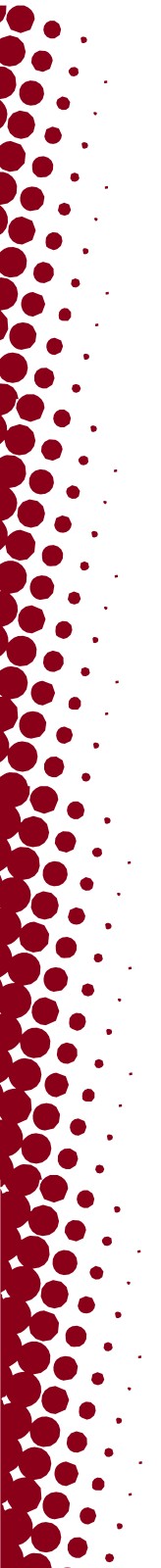 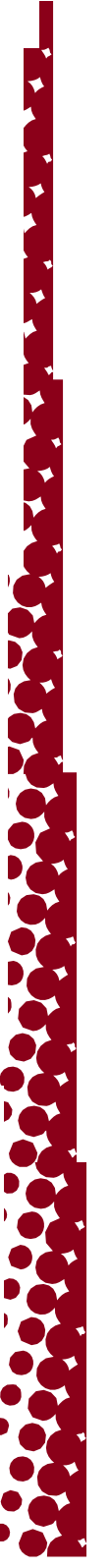 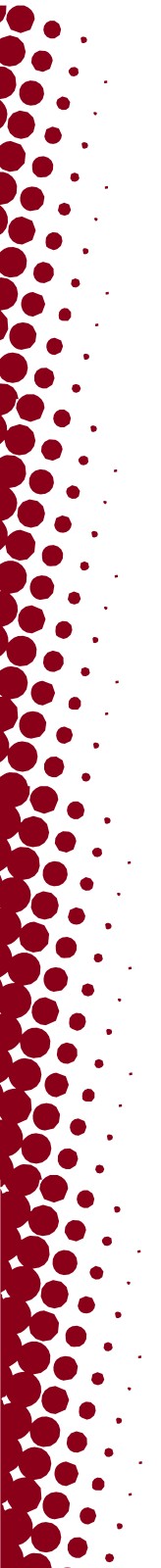 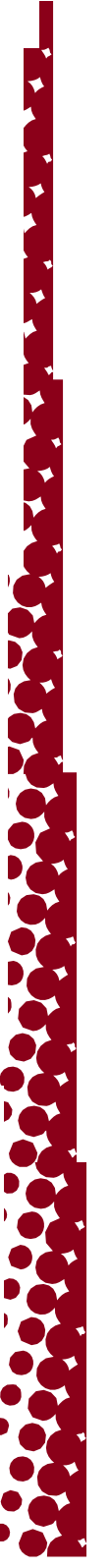 ••••••••••......유타대학교공공안전부캠퍼스도움 안내비상, 응급상황 911
긴급보고 801-585-2677유타주 경찰police.utah.edu범죄 피해자 변호연중무휴 이용 가능safety.utah.edu/crime-victim-advocates캠퍼스 보안보호받는 에스코트 및 운전자 지원세이프유보고 자료들safeu.utah.edu대학 공공 안전안전 팁 및 이니셔티브연간 안전 보고서피드백 제공safety.utah.edu비상 관리비상대비캠퍼스 알림emergency.utah.edu세이프 라이드월요일–금요일, 6 pm부터 12:30 am까지메인 캠퍼스 Transloc 앱 다운로드:  commuterservices.utah.edu/safe-ride801-231-9058 (리서치 파크에서)